Publicado en Rivas vaciamadrid el 29/10/2021 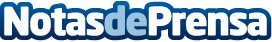 El cambio de hora puede originar trastornos del sueño, estrés, inflamación y daño mitocondrialLa melatonina ayuda a reparar los daños en el reloj biológico, según los expertos participantes en sesión online organizada por Laboratorios Arkopharma y el Colegio Oficial de Farmacéuticos de MadridDatos de contacto:Mª Luz García Toro 649 975 226Nota de prensa publicada en: https://www.notasdeprensa.es/el-cambio-de-hora-puede-originar-trastornos Categorias: Nacional Medicina Industria Farmacéutica Sociedad Madrid Biología Bienestar http://www.notasdeprensa.es